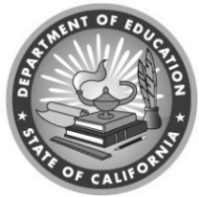 Early Education Division
2023–24 Program InstrumentCalifornia Department of EducationCalifornia State Preschool Program (CSPP)July 2023I. Family FilesEED 01: Family SelectionFamilies with children enrolled in the California State Preschool Program (CSPP) are selected according to the priorities for that program, whether full-day or part-day. The California Department of Education (CDE), California Education Code (EC) sections, 8208, 8210, 8211, and 8217, California Code of Regulations, Title 5, (5 CCR) 17743-17744, 17746-17747, 17748, 17820 and 17822.Evidence RequestsRecords of Contractor’s Use of Waiting Lists and Family Eligibility FilesAbbreviation:	Wting LstDescription:	If applicable, make accessible or provide a copy of the most current eligibility waiting list.Item Instructions:Related Items:	EED 01EED 02: Family Eligibility RequirementsFamilies with children enrolled in the program have met eligibility requirements, and the required documentation is complete. A family data file has been established for each family, including a completed application for services, and supporting documentation. Except as otherwise specified in EC Section 8208 or pursuant to participation in an applicable approved plan adopted in a pilot county, the eligibility duration meets legal requirements applicable for the type of program and program year.
EC 8205, 8208-8209, 8210, 8211, 8213, 8213.5, 8217, 8223, 8224, 8232, 8273, 8283 and 8289; 5 CCR 17700, 17729, 17730, 17743, 17745, 17749-17762, 17770, 17771, 17773, 17774, and 17782-17783Evidence RequestsApplication for Services (CD 9600)Abbreviation:	CD9600Description:	Evidence of a completed CD 9600, Notice of Action and supporting documentation.Item Instructions:Related Items:	EED 02, EED 03Records of Family SizeAbbreviation:	ElgbltyRcrdsDescription:	Copies of birth records for each child under 18 years old counted in the family size.Item Instructions:	Related Items:	EED 02Records of Verification of Eligibility Information Abbreviation:	VrfctnElgbltyDescription:	Family eligibility files and supporting documentation for one of the eligibility criteria (At risk/Child Protective Service (CPS), Current Aid Recipient, Homelessness, Income, Children with Disabilities (Exceptional Needs), a Means-Tested Government Programs, and Neighborhood Schools Eligibility for Federal Reduced-Price Meals (FRPM) status will be reviewed.Item Instructions:	Ensure there is supporting documentation for enrollment of children in each of the eligibility categories as set forth in EC and 5 CCR.Related Items:	EED 02Written Materials for ParentsAbbreviation:	WrtnMtrlsPrntsDescription:	Documents from the current year.Item Instructions:	Information given to parents at or near the time the child is enrolled regarding eligibility for services. Usually found in a Parent Handbook or other materials given to a parent.Related Items:	EED 02, EED 03, EED 04, EED 05, EED 06EED 03: Child Need Requirement Verification for Full-day CSPPFamilies with children enrolled in full-day services have met the need requirements if applicable. Certified hours of child care must correspond to the need of the parent/caretaker, as documented by the contractor at the initial certification and recertification or at the voluntary request of the family to increase or decrease the hours of need for service or hours must be within the parameters as otherwise provided by law.
EC 8205, 8208, 8209, , 8223, and 8247; 5 CCR 17700, 17751-17754, 17756-17758, 17763-17769, 17771-17773 and 17782-17783.Evidence RequestsApplication for Services (CD 9600)Abbreviation:	CD9600, Notice of Action (NOA)Description:	Evidence of completed CD 9600, Notice of Action, and supporting documentation.Item Instructions:Related Items:	EED 02, EED 03, EED 05Documentation and Verification of Need for ServiceAbbreviation:	NdSvcDcmtDescription:	Family eligibility files, CD9600, NOA, and supporting documentation verifying a need for services.Item Instructions:	Need criteria, where applicable, has been documented and verified for one or more of the following: employment, self-employment, employment in the home or licensed family childcare home, seeking employment, educational programs, vocational training, parent incapacitation, homelessness, seeking permanent housing, CPS, and/or identified or At-Risk, and No Need where appropriate.Related Items:	EED 03Written Materials for ParentsAbbreviation:	WrtnMtrlsPrntsDescription:	Documents from the current year.Item Instructions:	Information given to parents at or near the time the child is enrolled regarding the need verification requirement for full-day services. Usually found in a Parent Handbook or other materials given to a parent.Related Items:	EED 02, EED 03, EED 04, EED 05, EED 06EED 04: Correct Fee AssessedFamilies with children enrolled are assessed the correct monthly fee according to the current Family Fee Schedule issued by the CDE with the exception of families/children certified in a part-day/part-year CSPP program, families receiving CalWORKs cash aid, and CPS/At-risk families with referral for up to 24 months. Additional payments, in cash or in kind, as a condition of participation shall not be required or collected unless board and/or parent approved.EC 82088223(a)(3) and 8252-8254; 5 CCR 17700, 17705, 17733–17740, 17756, and 17762.Evidence RequestsFamily Fees Assessment RecordsAbbreviation:	FmlyFeeAssRecDescription:	Contractor’s Assessment of Family Fees.Item Instructions:	Contractor shall maintain a record of each family’s fee assessment, the effective date(s) of each fee increase or decrease, the dates and amounts of family fees collected and any amounts which are delinquent in the family data file.Related Items:	EED 04Receipts of Fee CollectionAbbreviation:	RcptFeeDescription:	Copies of the receipts provided to parents for payment of family fees.Item Instructions:	The receipts shall show the amount paid, the date of payment, the rate of payment and the period of service purchased.Related Items:	EED 04Written Materials for ParentsAbbreviation:	WrtnMtrlsPrntsDescription:	Documents from the current year.Item Instructions:	Information given to parents regarding the policies and procedures for collection of family fees, repayment plans, delinquent fees, and additional fees as appropriate. Usually found in a Parent Handbook or other materials given to a parent.Related Items:	EED 02, EED 03, EED 04, EED 05, EED 06EED 05: Compliance with Due ProcessThe contractor complies with the program’s due process requirements, including: (1) providing parents with written information regarding their responsibility to comply with program rules; (2) issuing an NOA where appropriate; and (3) establishing procedures for parental appeal of any contractor’s decision contained in the notice of action. EC Section 8207, 8208; 5 CCR 17705, 17781–17786.Evidence RequestsCurrent Notice of ActionAbbreviation:	NOADescription:	Completed NOA will be reviewed.Item Instructions:Related Items:	EED 05Recently Completed Notice of Action and Parent AppealAbbreviation:	NoAPrntAplDescription:	If applicable, provide the most recent NOA and corresponding parent appeal.Item Instructions:Related Items:	EED 05Written Materials for ParentsAbbreviation:	WrtnMtrlsPrntsDescription:	Documents from the current year.Item Instructions:	Policy informing parents of their appeal rights and procedures. Information is usually found in a Parent Handbook or other materials given to a parent.Related Items:	EED 02, EED 03, EED 04, EED 05, EED 06EED 06: Recording and Reporting AttendanceThe program has adopted policies and procedures that are consistent with statutes and regulations on excused absences including best interest days and abandonment of care. Documentation of recording and reporting attendance records are consistent with certified hours of enrollment that are established for the child/parent/guardian. EC Section 8205, and 8207;5 CCR  17818–17822Evidence RequestsAttendance Registry RecordsAbbreviation:	AtndncRgstryDescription:	Evidence of attendance record keeping.Item Instructions:	Documentation of reporting attendance is consistent with certified hours of care as documented on the CD 9600 and NOA.Related Items:	EED 06Sign-In/Sign-Out RecordsAbbreviation:	SISODescription:	Completed Signature of Parent or Authorized Representative for sign-in/sign-out records.Item Instructions:	Documentation of parents and authorized representatives are adhering to sign-in/sign out policies correctly.Related Items:	EED 06Written Materials for ParentsAbbreviation:	WrtnMtrlsPrntsDescription:	Documents from the current year.Item Instructions:	Current attendance policies set forth rules for excused, best interest days and abandonment of care. Information is usually found in a Parent Handbook or other materials given to a parent.Related Items:	EED 02, EED 03, EED 04, EED 05, EED 06II. Family Engagement and StrengtheningEED 07: Parent Engagement and StrengtheningThere is a parent engagement and strengthening component that the programs ensure that there is effective, two-way, comprehensive communication between staff and parents is carried out on a regular basis throughout the program year including the sharing of information of the child’s progress. EC sections 8201-8203, 8207, and 8231; 5 CCR 17705Evidence RequestsCompleted Parent/Teacher Conferences Abbreviation:	PrntTchCnfDescription:	Completed parent/teacher conference forms (Child’s Developmental Progress or comparable form) regarding the child’s progress.Item Instructions:Related Items:	EED 07Open Door Policy StatementAbbreviation: 	OpnDrPlcyStmntDescription:	Copy of the statement provided to parents regarding an Open-Door Policy.Item Instructions:	Usually found in a Parent Handbook or other materials given to a parent.Related Items:	EED 07Parent Advisory CommitteeAbbreviation:	PrntAdvComDescription:	Documentation of a Parent Advisory Committee that advises the contractor on issues related to services to families and children.Item Instructions:	Documentation of PAC agenda and/or minutes of meetings and participant attendance (sign-in sheets).Related Items:	EED 07Parent Orientation MaterialsAbbreviation:	PrntOrtnMtrlsDescription:	Documentation of parent orientation and materials given to parents.Item Instructions:	Participant documentation of attendance, sign in sheets, meeting minutes and/or handouts.Related Items:	EED 07Parenting Education and Parent InvolvementAbbreviation:	PrntEdPrntInvDescription:	Evidence of parent education and involvement.Item Instructions:	Documentation such as parent bulletin board, newsletter, and parent survey.Related Items:	EED 07Parent MeetingsAbbreviation:	PrntMtgsDescription:	Evidence of parent meetings with staff.Item Instructions:	Documentation such as sign-in sheets, agendas, or handouts of parents’ meetings with staff.Related Items:	EED 07Schedule of Parent-Teacher ConferencesAbbreviation:	PrntTchCnfSchdDescription:	Completed parent/teacher conference schedule.Item Instructions:Related Items:	EED 07, EED 13EED 08: Health and Social ServicesThe program includes identification of the child or family health and social service needs and makes referrals to appropriate agencies for services. The program does follow-up to ensure that identified needs have been met. EC sections 8203, 8205, 8207 and 8231; 5 CCR 17706Evidence RequestsProcess for Identification of Health and Social Service NeedsAbbreviation:	IdntfctnHssNdsDescription:	Evidence of the process used for identification of any health and social services needed by the family or for the child(ren).Item Instructions:Related Items:	EED 08Referral and Follow-up Procedures for Health and Social Service NeedsAbbreviation:	FlwUpHssNdsDescription:	Evidence of any referrals completed for services needed. Evidence of the follow-up procedures to ensure needs are being addressed.Item Instructions:Related Items:	EED 08III. Program QualityEED 09: Site Licensure and License ExemptEach site has a current license issued by the authorized licensing agency or has appropriate classroom license exemptions.Health and Safety Code Sections 1596.792 and 1596.7925; 22 CCR Section 101151 EC sections 8205, 8228, 8231 and 8237; 5 CCR 17775Evidence RequestsCurrent License and Current Receipt for Fee (if applicable)Abbreviation:	LcnsRcptDescription:	Provide current license and current receipt for payment of fee.Item Instructions:Related Items:	EED 09Licensing Citations (If any)Abbreviation:	LcnsngCtnsDescription:	Copy of any licensing citations that the contractor has received and if applicable, the clearance of any licensing citations.Item Instructions:Related Items:	EED 09Monitoring and Inspection Reports (if applicable)Abbreviation:	MntgIspRptsDescription:	Provide evidence of posted monitoring and inspection licensing reports.Item Instructions:Related Items:	EED 09Proof of Classroom License Exemption Status (if applicable)Abbreviation:	PrfLcnsClssExmptStsDescription:	Provide evidence of classroom license exempt status.Item Instructions:	Provide a copy of the approved Certificate of Classroom Exemption of Title 22.Related Items:	EED 09EED 10: Staff-Child RatiosThe applicable staff-child ratios are met for each age group. EC sections 8231, 8240 and 8241; 5 CCR 17713-17715, 17775 and 17776Evidence RequestsCompleted Staff-Child Ratio ScheduleAbbreviation:	SCRSDescription:	Provide evidence of a completed CD 3705 form or comparable form. Classroom observation will be completed by the reviewer.Item Instructions:	Provide a copy of the classroom roster with the staff-child ratio.Related Items:	EED 10EED 11: Environment Rating ScalesThe program shall complete an environment rating scale to measure program quality for the appropriate age group and setting and shall achieve a rating of “Good,” defined as scoring at least an average of 5.0 on each subscale of the environment rating scale. EC sections 8203, 8207 and 8231; 5 CCR 17700 (ac) (1-2), 17702-17705,1 and 7709-17711.Evidence RequestsEnvironment Rating Scale Summary of FindingsAbbreviation:	ERSSmryFndgsvirDescription:	Provide the completed Environment Rating Scale summary of findings for each classroom.Item Instructions:	Provide all evidence of the data collected that was used in developing the Program Action Plan. Classroom observation will be completed by the reviewer.Related Items:	EED 11, EED18EED 12: NutritionThe program provides for the nutritional needs of children in attendance that are culturally and developmentally appropriate.
EC sections 8203, 8204, 8207, and 8231; 5 CCR 17708 and 17736Evidence RequestsCurrent Month MenuAbbreviation:	MenuCrntMnthDescription:	Provide the menu for the current month for all sites.Item Instructions:	Related Items:	EED 12List of Any Children with Food AllergiesAbbreviation:	LstChldrnFdAlrgsDescription:	Provide a list of the children with food allergies and accommodation provided for all sites, as applicable.Item Instructions:Related Items:	EED 12Written Policies for Provision of Meals/SnacksAbbreviation:	MlsSnckDescription:	Provide a copy of the written policies/procedures for provision of meals/snacks at no additional cost. Information is usually found in a Parent Handbook or other materials given to a parent.Item Instructions:Related Items:	EED 12EED 13: Developmental ProfileThe program maintains age-appropriate Desired Results Developmental Profiles -2015 (DRDP 2015) to monitor the progress of the child’s learning. The program uses DRDP data to plan and conduct age and developmentally appropriate activities. The program maintains parent survey data and monitors family involvement and satisfaction.
EC sections 8203 and 8203.5, 8207; 5 CCR 17700(v-x), 17702,17703, 17709, 17731.Evidence Requests Completed Desired Results Development ProfilesAbbreviation:	CmpltdDRDPsDescription:	Evidence that the DRDPs were conducted for all children enrolled within the required timelines.Item Instructions:Related Items:	EED 13, EED 18Activity PlansAbbreviation:	ActvtyPlnsDescription:	Provide evidence of how the program uses information derived from data collected in the Desired Results Developmental Profiles to plan activities that support individual, classroom, and program goals.Item Instructions:Related Items:	EED 13Annual Program Self-EvaluationAbbreviation:	AnlPrgrmSlfEvltnDescription:	Provide the most recent Annual Program Self-evaluation or Program Action Plan.Item Instructions:Related Items:	EED 13, EED 18Child PortfoliosAbbreviation:	ChldPrtflsDescription:	Provide selected child portfolios.Item Instructions:	Portfolios with work samples that support the child’s DRDP rating.Related Items:	EED 13Desired Results Development Profile (DRDP) Classroom Summary of FindingsAbbreviation:	DRDPSmryFndgsDescription:	DRDP summary of findings for each classroom and Family Child Care Home Networks (FCCHEN) for current year.Item Instructions:Related Items:	EED 13, EED 18Schedule of Parent-Teacher ConferencesAbbreviation:	PrntTchCnfSchdDescription:	Completed parent/teacher conference (Child's Developmental Progress or comparable forms) regarding the child's progress.Item Instructions:Related Items:	EED 07, EED 13EED 14: Staff QualificationsProgram staff is qualified for the position held. Each program operating two or more sites or Family Child Care Home Networks (FCCHEN) has a qualified program director. Each program with more than one site has a qualified site supervisor at each site. Each site has qualified teachers. EC sections 8203; 8205, 8231, 8240, 8295 and 8298; 5 CCR 17717-17721.Evidence RequestsContractor's Current Classroom Personnel Roster by Position HeldAbbreviation:	PrsnlRstrDescription:	Provide Personnel Rosters per classroom.Item Instructions:Related Items:	EED 14Copies of Permits, Credentials, or CertificatesAbbreviation:	PrmtsCrdntlsCrtsDescription:	Provide copies of current permits, credentials, or certificates for each teacher, site supervisor, and program director, or waiver issued.Item Instructions:	Reviewer will review each teacher, site supervisor, and program director, or waiver issued.Related Items:	EED 14EED 15: Staff Professional Development ProgramThe program has developed and implemented a staff development component. EC sections 8203, 8205, 8207, 8231 8251, 8295, 8298; 5 CCR 17700 (bg), 17704Evidence RequestsIdentification of Staff Development and Training NeedsAbbreviation:	IdenofTraNeofStafDescription:	Documentation of identification of training needs for staff that improves the quality, diversity, stability, and retention of staff that are linked to the Desired Results System.Item Instructions:	Evidence of contractor soliciting for training needs of staff.Related Items:	EED 15Written Job DescriptionsAbbreviation:	JobDscrptnsDescription:	Provide current written job descriptions.Item Instructions:Related Items:	EED 15Orientation Plan for New EmployeesAbbreviation:	OrntPlanDescription: 	Provide orientation plan for staff with an internal communication system to carry out their assigned duties.Item instructions:	Copy of the copy of orientation materials or orientation agendas for employees.Related Items:	EED 15Annual Written Performance EvaluationAbbreviation:	AnnPerfWriEvaDescription:	Provide samples of annual performance evaluations for staff.Item instructions:	Copies of samples of staff annual performance evaluations.Related Items:	EED 15Records of Implemented Staff Trainings and Professional DevelopmentAbbreviation:	StfDvlpmntRcrdsTraDescription: 	Provide agendas, materials, and participant sign in and out sheets for staff.Item Instructions:	Evidence of attendance for staff development trainings and professional development records.Related Items: EED 15EED 16: Prohibition Against Religious Instruction or WorshipThe program refrains from religious instruction and worship. EC Section 8231, 8242, and 8247; 5 CCR 17789Evidence RequestsPostings or Information that the Program Refrains from Religious Instruction and WorshipAbbreviation:	PstngPrgmRfrnRlgsInstnDescription:	Statement for parents, providers, or public that the program does not provide religious instruction or worship.Item Instructions:Related Items:	EED 16IV. AdministrativeEED 17: Inventory RecordsInventory records are maintained by the contractor for all equipment and all non-disposable items with an estimated useful life of more than one year, purchased in whole or in part with contract funds.The record describes the acquisition by:Type Model Serial number Funding source Acquisition date Cost Location Current conditionTransfer, replacement, or disposition of obsolete or unusable equipment EC Sections 8231, 8232 and 35168; 5 CCR 17796; Contract Terms and Conditions (CT&Cs) for California State Preschool Programs for Fiscal Year 2022–23, Section III(H)(2); 2 CFR Section 200.313(d)(1); California School Accounting ManualThe contractor has adopted procedure for managing equipment, purchased in whole or in part with early education contract funds until disposition of the item. In addition, the requirements above, the contractor has: (1) a control system to ensure adequate safeguards to prevent loss, damage, or theft of the property and to investigate any loss, damage, or theft; (2) adequate maintenance procedures to keep the property in good condition; and (3) proper sales procedures to ensure the highest possible return in the event the contractor is authorized or required to sell the item.CT & C for California State Preschool Programs, Section III. (I) (2).Evidence RequestsAsset Equipment Inventory RecordsAbbreviation:	AsstEqpmntInvntrRcrdsDescription:	Asset and equipment records must be maintained that include a description of the property, a serial number or other identification number, the source of funding for the property, who holds title, the acquisition date and cost of the property, the percentage of Title IV, Part A funds used to acquire the property, the location, use and condition of the property, and any ultimate disposition data including the date of disposal and sale price of the property.Item Instructions:	Copy of the current inventory and documentation of the most recent physical check of the inventory. If no purchases were made, indicate that in a statement.Related Items:	EED 17Written Procedures for Competitive ProcurementAbbreviation:	WrtnPrcdrsCmptvPrcrmntDescription:	Copy of the contractor's procedures for competitive purchases of equipment/services.Item Instructions:Related Items:	EED 17EED 18: Program Self-Evaluation ProcessThe program has developed and implemented an annual evaluation plan that addresses any areas identified during the self-evaluation as needing improvement. EC sections 8202, 8203.3, and 8207, 8231, 8314; 5 CCR 17700(as), (av (aw), 17702, 17709 - 17711, and 17794.Evidence RequestsAnnual Program Self-EvaluationAbbreviation:	AnlPrgrmSlfEvltnDescription:	Provide the most recent Annual Program Self-Evaluation and/or Program Action Plan.Item Instructions:	Provide all evidence of the data collected that was used in developing the PSE and the Program Action Plan.Related Items:	EED 13, EED 18Completed Desired Results Development ProfilesAbbreviation:	CmpltdDRDPsDescription:	Evidence that the DRDPs were conducted for all children enrolled within the required timelines. Item Instructions:Related Items:	EED 13, EED 18Desired Results Development Profile (DRDP) Classroom Summary of FindingsAbbreviation:	DRDPSmryFndgsDescription:	DRDP summary of findings for each classroom and Family Child Care Home Networks (FCCHEN) for current year.Item Instructions:Related Items:	EED 13, EED 18Environment Rating Scale Summary of FindingsAbbreviation:	ERSSmryFndgsDescription:	Provide the ERS summary of findings for each classroom and Family Child Care Home Networks (FCCHEN) for current year.Item Instructions:Related Items:	EED 11, EED 18Completed Environment Rating Scale and Summary Report for ClassroomAbbreviation:	ERSSmryRprtDescription:	Provide the summary report of the completed Environment Rating Scale and completed score sheet for each classroom and Family Child Care Home Networks (FCCHEN) for current year.Item Instructions:	Related Items:	EED 18Parent Survey Summary of FindingsAbbreviation:	PrntSrvySOFDescription:	Provide evidence of the most recently completed Parent Surveys and a summary of Parent Survey results for the CSPP contract.Item Instructions:Related Items:	EED 18V. Fiscal/AuditEED 19: Fiscal ReportingThe program has submitted fiscal attendance and accounting reports to the CDE consistent with the laws for state or federal fiscal reporting and accounting, including the set-aside for enrollment of children with exceptional needs and dual language learners.EC Sections 8202, 8208, 8231 and 8232, 8247; 5 CCR 17821.Evidence RequestsChild Development FundAbbreviation:	CDfndDescription:	Provide evidence that expenditures and claims for reimbursement are substantiated with supporting documentation.Item Instructions:	Fiscal attendance and accounting reports.Related Items:	EED 19Set-Aside for Children with Disabilities (Exceptional Needs) Abbreviation:	SetAsiChlExeNeedDescription:	Provide documentation to show children with disabilities enrolled are meeting the required set aside for the current year.Item Instructions:	Related Items:	EED 19Dual Language LearnerAbbreviation:	DulLangLearDescription:	Provide documentation to show the children who are being identified as DLL.Item Instructions:	A completed Family Language Instrument must be kept and saved in the family data file.Related Items: 	EED 19EED 20: Annual Fiscal AuditThe program has submitted to CDE’s Office of External Audits an acceptable financial and compliance audit. EC Sections 8231, 8232, 8335 and 8236, 5 CCR 17823Evidence RequestAnnual Fiscal AuditAbbreviation:	AnlFsclAdtDescription:	Provide evidence of the agency's timely submission of an annual Fiscal Audit to the CDE.Item Instructions:	If applicable, follow-up to any findings identified in the audit report.Related Items:	EED 20